Modeling Photosynthesis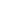 Part 1. Create your model in the space below. Part 2. Answer the following questions. Are these ideas represented in your model?Where does photosynthesis take place? What are plants producing when they photosynthesize?What do plants make that they release into the atmosphere that benefits you?What do plants use to make food?5. Use your model to make predictions about the following situations:What would happen if CO2 was raised?What would happen if there was no water?What might happen if there was no light?Name ___________________________________________    Date _________________ Student No. ___________Checking for Understanding: Modeling Photosynthesis___ 1. 	According to evolutionary history, which gas became more abundant after organisms started to undergo photosynthesis?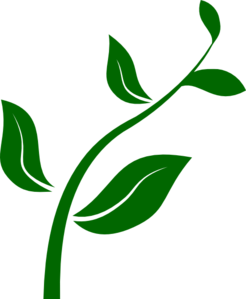 carbon dioxideoxygenwaterneon___2.    Why do plants undergo photosynthesis?____3.   Which of the following is needed to undergo photosynthesis?oxygensugarlightnitrogen_4.   Which of the following is a product of photosynthesis?oxygencarbon dioxidelightnitrogen